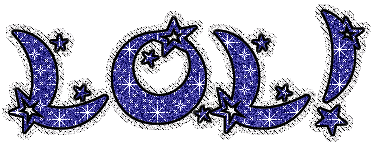 QUEL EST LE COMBLE ...Pour une police?  Souffrir de troubles de la circulation¤¤¤¤Pour un coq?   Avoir la chair de poule.¤¤¤¤Pour un mathématicien?Coucher avec une inconnue et se réveiller avec un problème!¤¤¤¤Pour un électricien? Ne pas être au courant ou avoir des ampoules aux mains¤¤¤¤Pour un médecin? Examiner un crayon pour voir s'il a bonne mine.¤¤¤¤Pour un canard? En avoir marre...¤¤¤¤Pour un chasseur? Se faire poser un lapin.¤¤¤¤Pour un cuisinier?  Ne pas être dans son assiette!¤¤¤¤Pour un jardinier?  Raconter des salades.¤¤¤¤Pour une couturière?  Perdre le fil de la conversation…¤¤¤¤Pour un juge? Manger de l’avocat...¤¤¤¤Pour un bucheron?  Manquer son coup en coupant la buche de Noël !¤¤¤¤Pour un curé? D'acheter une religieuse à la pâtisser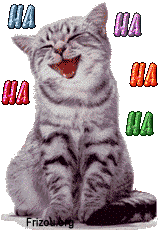 